Name: __________________________________  Date: ______________T: I can write about a day at the Red Cross Hospital. – Think about what Edith would do during the day in a Red Cross hospital and how she might feel.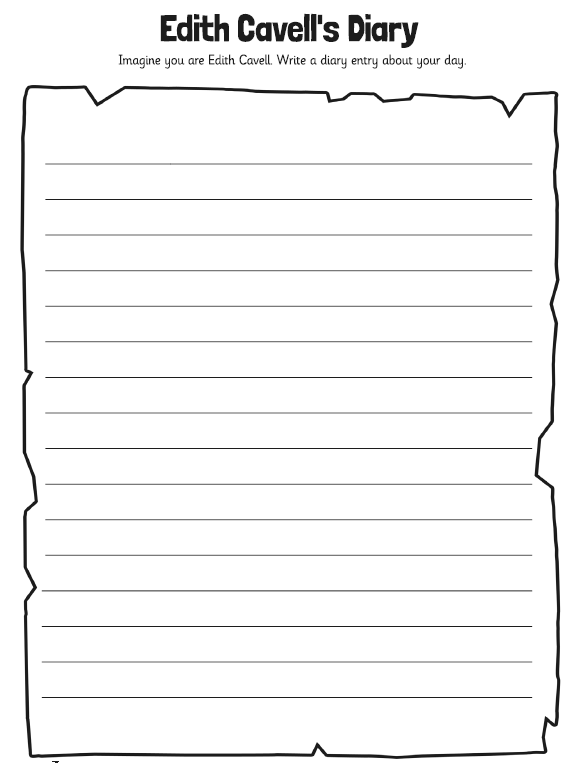 